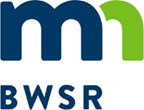 Grant All-Detail ReportCost Share 2017Grant Title - 2017 - State Cost-Share Fund (Lincoln SWCD) Grant ID - P17-9070Organization - Lincoln SWCD	Budget Summary *Grant balance remaining is the difference between the Awarded Amount and the Spent Amount. Other values compare budgeted and spent amounts.Budget Details Activity Details SummaryProposed Activity IndicatorsFinal Indicators SummaryGrant Activity Grant AttachmentsOriginal Awarded Amount$15,527.00Grant Execution DateRequired Match Amount$3,881.75Original Grant End Date12/31/2018Required Match %25%Grant Day To Day ContactDale  SterzingerCurrent Awarded Amount$15,527.00Current End Date12/31/2018BudgetedSpentBalance Remaining*Total Grant Amount$15,527.00$15,527.00$0.00Total Match Amount$4,665.93$4,665.93$0.00Total Other Funds$0.00$0.00$0.00Total$20,192.93$20,192.93$0.00Activity NameActivity CategorySource TypeSource DescriptionBudgetedSpentLast Transaction DateMatching FundAdministration     Administration/CoordinationCurrent State Grant2017 - State Cost-Share Fund (Lincoln SWCD)$368.50 $368.50 9/6/2017NEngineering Assistance/Conrad Schardin Grade Stabilization     Technical/Engineering AssistanceCurrent State Grant2017 - State Cost-Share Fund (Lincoln SWCD)$1,222.50 $1,222.50 6/21/2017NFY17-01-Glen Petersen-Grade Stab. Project     Agricultural PracticesCurrent State Grant2017 - State Cost-Share Fund (Lincoln SWCD)$10,014.00 $10,014.00 9/13/2017NFY17-01-Glen Petersen-Grade Stab. Project     Agricultural PracticesLandowner FundFY17 Landowner Share$3,338.00 $3,338.00 9/13/2017YFY17-02 David Boulton     Agricultural PracticesCurrent State Grant2017 - State Cost-Share Fund (Lincoln SWCD)$3,922.00 $3,922.00 9/19/2018NFY17-02 David Boulton     Agricultural PracticesLandowner FundLandowner Match$1,327.93 $1,327.93 9/19/2018YActivity DetailsTotal Action Count Total Activity Mapped  Proposed Size / UnitActual Size / Unit 412 - Grassed Waterway and Swales11765  LINEAR FEET765  LINEAR FEET 410 - Grade Stabilization Structure111  COUNT1  COUNTActivity NameIndicator NameValue & UnitsWaterbodyCalculation ToolCommentsIndicator NameTotal Value Unit  SOIL (EST. SAVINGS)20.81TONS/YRSEDIMENT (TSS)14.29TONS/YRPHOSPHORUS (EST. REDUCTION)14.57LBS/YRGrant Activity - Administration Grant Activity - Administration Grant Activity - Administration Grant Activity - Administration DescriptionAdministration and Coordination of the FY17 State Cost Share Program.Administration and Coordination of the FY17 State Cost Share Program.Administration and Coordination of the FY17 State Cost Share Program.CategoryADMINISTRATION/COORDINATIONADMINISTRATION/COORDINATIONADMINISTRATION/COORDINATIONStart Date18-Aug-16End Date06-Sep-17Has Rates and Hours?NoNoNoActual ResultsAs of 12-31-17, $368.50 was spent on Administration and Coordination of the FY17 State Cost Share Program.  6.3 hours @ $58.43 from August 17th, 2017 to September 6th, 2017.  As of 12-31-17, $368.50 was spent on Administration and Coordination of the FY17 State Cost Share Program.  6.3 hours @ $58.43 from August 17th, 2017 to September 6th, 2017.  As of 12-31-17, $368.50 was spent on Administration and Coordination of the FY17 State Cost Share Program.  6.3 hours @ $58.43 from August 17th, 2017 to September 6th, 2017.  Grant Activity - Engineering Assistance/Conrad Schardin Grade Stabilization Grant Activity - Engineering Assistance/Conrad Schardin Grade Stabilization Grant Activity - Engineering Assistance/Conrad Schardin Grade Stabilization Grant Activity - Engineering Assistance/Conrad Schardin Grade Stabilization DescriptionEngineering Assistance/Conrad Schardin Grade StabilizationEngineering Assistance/Conrad Schardin Grade StabilizationEngineering Assistance/Conrad Schardin Grade StabilizationCategoryTECHNICAL/ENGINEERING ASSISTANCETECHNICAL/ENGINEERING ASSISTANCETECHNICAL/ENGINEERING ASSISTANCEStart Date18-Aug-16End Date21-Jun-17Has Rates and Hours?NoNoNoActual ResultsAs of December 31st, 2017, $1222.50 was spent on technical engineering assistance by Bolton & Menk for design work completed by Area 2 on the Verdi section 1 Grade Stabilization structure (Conrad Schardin Project).  The $1222.50 is a portion of the 20% administration dollars that the SWCD can use from the grant.  As of December 31st, 2017, $1222.50 was spent on technical engineering assistance by Bolton & Menk for design work completed by Area 2 on the Verdi section 1 Grade Stabilization structure (Conrad Schardin Project).  The $1222.50 is a portion of the 20% administration dollars that the SWCD can use from the grant.  As of December 31st, 2017, $1222.50 was spent on technical engineering assistance by Bolton & Menk for design work completed by Area 2 on the Verdi section 1 Grade Stabilization structure (Conrad Schardin Project).  The $1222.50 is a portion of the 20% administration dollars that the SWCD can use from the grant.  Grant Activity - FY17-01-Glen Petersen-Grade Stab. Project Grant Activity - FY17-01-Glen Petersen-Grade Stab. Project Grant Activity - FY17-01-Glen Petersen-Grade Stab. Project Grant Activity - FY17-01-Glen Petersen-Grade Stab. Project DescriptionFY17-01-Glen Petersen-Grade Stab. ProjectFY17-01-Glen Petersen-Grade Stab. ProjectFY17-01-Glen Petersen-Grade Stab. ProjectCategoryAGRICULTURAL PRACTICESAGRICULTURAL PRACTICESAGRICULTURAL PRACTICESStart Date18-Aug-16End Date16-Aug-17Has Rates and Hours?NoNoNoActual ResultsAs of December 31st, 2017, the grade stabilization project on the Glen Petersen project has been completed.  Total project cost of $13,352 of which 75% ($10,014) was paid out of the FY17 State Cost Share funds.  SWPTSA designed and seen the project through to the finish.  As of December 31st, 2017, the grade stabilization project on the Glen Petersen project has been completed.  Total project cost of $13,352 of which 75% ($10,014) was paid out of the FY17 State Cost Share funds.  SWPTSA designed and seen the project through to the finish.  As of December 31st, 2017, the grade stabilization project on the Glen Petersen project has been completed.  Total project cost of $13,352 of which 75% ($10,014) was paid out of the FY17 State Cost Share funds.  SWPTSA designed and seen the project through to the finish.  Activity Action - FY17-01-Glen Petersen-Grade Stab. Project Activity Action - FY17-01-Glen Petersen-Grade Stab. Project Activity Action - FY17-01-Glen Petersen-Grade Stab. Project Activity Action - FY17-01-Glen Petersen-Grade Stab. Project Practice410 - Grade Stabilization StructureCount of Activities1Description1-Grade Stabilization Project1-Grade Stabilization Project1-Grade Stabilization ProjectProposed Size / Units1.00 COUNTLifespan25 YearsActual Size/Units1.00 COUNTInstalled Date10-Aug-17Mapped Activities 1 Point(s) 1 Point(s) 1 Point(s) Final Indicator for FY17-01-Glen Petersen-Grade Stab. ProjectFinal Indicator for FY17-01-Glen Petersen-Grade Stab. ProjectFinal Indicator for FY17-01-Glen Petersen-Grade Stab. ProjectFinal Indicator for FY17-01-Glen Petersen-Grade Stab. ProjectIndicator Name PHOSPHORUS (EST. REDUCTION)Value2.16Indicator Subcategory/UnitsWATER POLLUTION (REDUCTION ESTIMATES) LBS/YRCalculation ToolBWSR CALC (GULLY STABILIZATION)WaterbodyFlandreau CreekFlandreau CreekFlandreau CreekFinal Indicator for FY17-01-Glen Petersen-Grade Stab. ProjectFinal Indicator for FY17-01-Glen Petersen-Grade Stab. ProjectFinal Indicator for FY17-01-Glen Petersen-Grade Stab. ProjectFinal Indicator for FY17-01-Glen Petersen-Grade Stab. ProjectIndicator Name SOIL (EST. SAVINGS)Value8.4Indicator Subcategory/UnitsWATER POLLUTION (REDUCTION ESTIMATES) TONS/YRCalculation ToolBWSR CALC (GULLY STABILIZATION)WaterbodyFlandreau CreekFlandreau CreekFlandreau CreekFinal Indicator for FY17-01-Glen Petersen-Grade Stab. ProjectFinal Indicator for FY17-01-Glen Petersen-Grade Stab. ProjectFinal Indicator for FY17-01-Glen Petersen-Grade Stab. ProjectFinal Indicator for FY17-01-Glen Petersen-Grade Stab. ProjectIndicator Name SEDIMENT (TSS)Value1.88Indicator Subcategory/UnitsWATER POLLUTION (REDUCTION ESTIMATES) TONS/YRCalculation ToolBWSR CALC (GULLY STABILIZATION)WaterbodyFlandreau CreekFlandreau CreekFlandreau CreekGrant Activity - FY17-02 David Boulton Grant Activity - FY17-02 David Boulton Grant Activity - FY17-02 David Boulton Grant Activity - FY17-02 David Boulton DescriptionInstalled a 765 foot waterway with tile for erosion control.  Included dirt work, tile, seed, seeding and mulching of the waterway.  Total cost of 5249.93. of which $3922 was approved for cost share.Installed a 765 foot waterway with tile for erosion control.  Included dirt work, tile, seed, seeding and mulching of the waterway.  Total cost of 5249.93. of which $3922 was approved for cost share.Installed a 765 foot waterway with tile for erosion control.  Included dirt work, tile, seed, seeding and mulching of the waterway.  Total cost of 5249.93. of which $3922 was approved for cost share.CategoryAGRICULTURAL PRACTICESAGRICULTURAL PRACTICESAGRICULTURAL PRACTICESStart Date18-Oct-17End Date19-Sep-18Has Rates and Hours?NoNoNoActual ResultsA 765 foot waterway was installed in cooperation with the neighbor to the west.  A large amount of water flows through the area and outlets into the Yellow Medicine River.  The project resulted in reductions of 12.41 t/y of Sediment, 12.41 T/y Soil and 12.41 T/y Phosphorus. A 765 foot waterway was installed in cooperation with the neighbor to the west.  A large amount of water flows through the area and outlets into the Yellow Medicine River.  The project resulted in reductions of 12.41 t/y of Sediment, 12.41 T/y Soil and 12.41 T/y Phosphorus. A 765 foot waterway was installed in cooperation with the neighbor to the west.  A large amount of water flows through the area and outlets into the Yellow Medicine River.  The project resulted in reductions of 12.41 t/y of Sediment, 12.41 T/y Soil and 12.41 T/y Phosphorus. Activity Action - FY17-02 David Boulton Activity Action - FY17-02 David Boulton Activity Action - FY17-02 David Boulton Activity Action - FY17-02 David Boulton Practice412 - Grassed Waterway and SwalesCount of Activities1DescriptionWaterway construction of 765 linear feet.Waterway construction of 765 linear feet.Waterway construction of 765 linear feet.Proposed Size / Units765.00 LINEAR FEETLifespan10 YearsActual Size/Units765.00 LINEAR FEETInstalled Date19-Sep-18Mapped Activities 1 Polygon(s)1 Polygon(s)1 Polygon(s)Final Indicator for FY17-02 David BoultonFinal Indicator for FY17-02 David BoultonFinal Indicator for FY17-02 David BoultonFinal Indicator for FY17-02 David BoultonIndicator Name PHOSPHORUS (EST. REDUCTION)Value12.41 Indicator Subcategory/UnitsWATER POLLUTION (REDUCTION ESTIMATES) LBS/YRCalculation ToolBWSR CALC (SHEET AND RILL)WaterbodyYellow Medicine RiverYellow Medicine RiverYellow Medicine RiverFinal Indicator for FY17-02 David BoultonFinal Indicator for FY17-02 David BoultonFinal Indicator for FY17-02 David BoultonFinal Indicator for FY17-02 David BoultonIndicator Name SEDIMENT (TSS)Value12.41Indicator Subcategory/UnitsWATER POLLUTION (REDUCTION ESTIMATES) TONS/YRCalculation ToolBWSR CALC (SHEET AND RILL)WaterbodyYellow Medicine RiverYellow Medicine RiverYellow Medicine RiverFinal Indicator for FY17-02 David BoultonFinal Indicator for FY17-02 David BoultonFinal Indicator for FY17-02 David BoultonFinal Indicator for FY17-02 David BoultonIndicator Name SOIL (EST. SAVINGS)Value12.41Indicator Subcategory/UnitsWATER POLLUTION (REDUCTION ESTIMATES) TONS/YRCalculation ToolBWSR CALC (SHEET AND RILL)WaterbodyYellow Medicine RiverYellow Medicine RiverYellow Medicine RiverDocument NameDocument TypeDescription2017 SWCD Programs and Operations AddendumGrant Agreement2017 Programs and Operations Addendum - Lincoln SWCD2017 SWCD Programs and Operations Addendum executedGrant Agreement2017 Programs and Operations Addendum - Lincoln SWCDAll Details ReportWorkflow GeneratedWorkflow Generated  - All Details Report - 01/28/2019All Details ReportWorkflow GeneratedWorkflow Generated  - All Details Report - 02/12/2018All Details ReportWorkflow GeneratedWorkflow Generated  - All Details Report - 01/19/2018All Details ReportWorkflow GeneratedWorkflow Generated  - All Details Report - 03/23/2018All Details ReportWorkflow GeneratedWorkflow Generated  - All Details Report - 01/03/2019All Details ReportWorkflow GeneratedWorkflow Generated  - All Details Report - 01/28/2019Financial ReportGrant2017 - State Cost-Share Fund (Lincoln SWCD)